Paul Encourages Others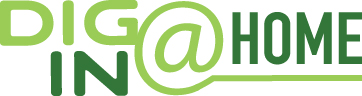 During a ShipwreckActs 27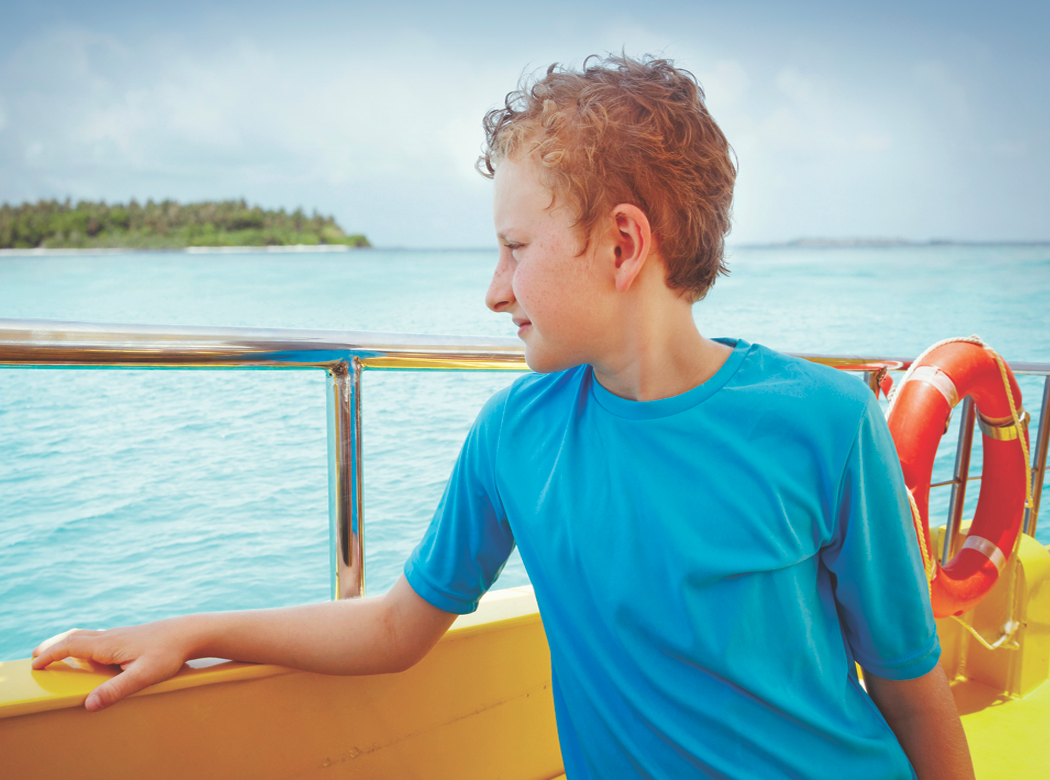 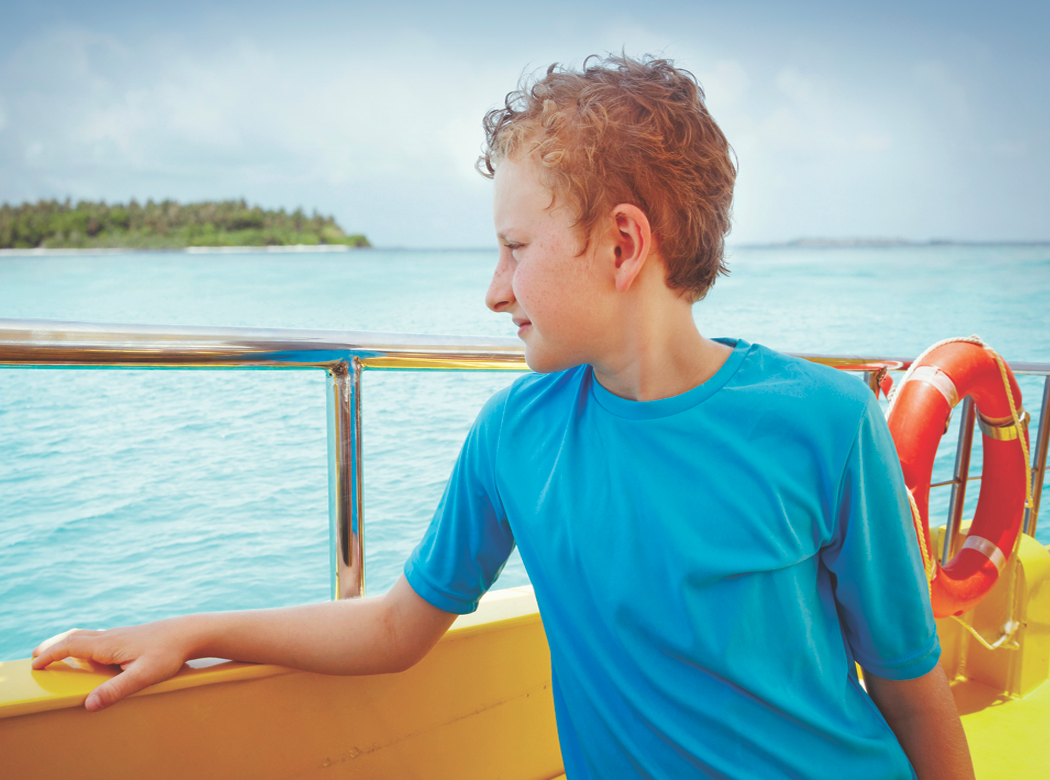 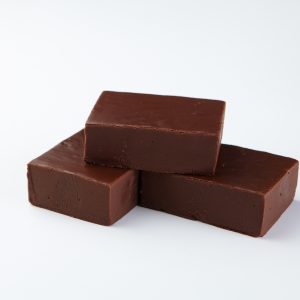 